ESTADO DO RIO GRANDE DO NORTECÂMARA MUNICIPAL DE SÃO JOÃO DO SABUGIREQUERIMENTO Nº. 013/2023Requeiro a V. Ex.ª, com base no artigo 154 do Regimento Interno e ouvido o plenário desta casa, requer que seja enviado ofício ao Poder Executivo Municipal, solicitando a criação de um banco de sementes no município, para atender as necessidades do homem do campo. JUSTIFICATIVA EM PLENÁRIO		        Sala das Sessões, em 31 de março de 2023.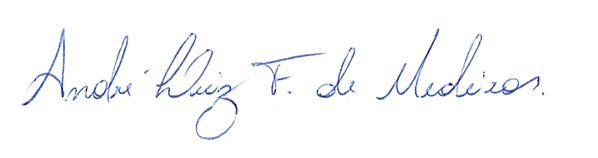 _______________________________________________________                  ISAÍAS JOSÉ DO PATROCÍNIO FERNANDES DE MORAISVEREADOR - AUTOR